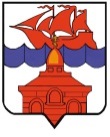 РОССИЙСКАЯ ФЕДЕРАЦИЯКРАСНОЯРСКИЙ КРАЙТАЙМЫРСКИЙ ДОЛГАНО-НЕНЕЦКИЙ МУНИЦИПАЛЬНЫЙ РАЙОНХАТАНГСКИЙ СЕЛЬСКИЙ СОВЕТ ДЕПУТАТОВРЕШЕНИЕ00.00.2019 			   			                               		        № 000-РС	В соответствии со статьей 51 Устава сельского поселения Хатанга Таймырского Долгано-Ненецкого муниципального района Хатангский сельский Совет депутатов  РЕШИЛ:1. Прекратить действие Решения Хатангского сельского Совета депутатов от 20.11.2018 № 103-РС «О внесении изменений и дополнений в Устав сельского поселения Хатанга Таймырского Долгано-Ненецкого муниципального района в первом чтении и назначении публичных слушаний».	2. Опубликовать (обнародовать) настоящее решение в периодическом печатном издании органов местного самоуправления сельского поселения Хатанга «Информационный бюллетень».3. Разместить настоящее решение в сети Интернет на официальном сайте органов местного самоуправления сельского поселения Хатанга www.hatanga24.ru.4. Настоящее решение вступает в силу в день, следующего за днем его официального опубликования (обнародования). Председатель   Хатангского                                        Глава сельского поселениясельского Совета депутатов                                        Хатанга     М.Ю. Чарду                                                                 А.В. КулешовО прекращении действия Решения Хатангского сельского Совета депутатов от  20.11.2018   № 103 - РС «О  внесении  изменений  и  дополнений  в Устав         сельского поселения Хатанга Таймырского Долгано-Ненецкого муниципального района в первом чтении и назначении публичных слушаний»